Výzva na predkladanie ponúk od 10.000, - Eur bez DPH vrátane v súvislosti s výberom dodávateľa pre predmet ŽoNFP v rámci PRV 2014-2022Obstarávateľ pri obstarávaní postupuje v súlade s Usmernením Pôdohospodárskej platobnej agentúry č. 8/2017 v aktuálnom znení k obstarávaniu tovarov, stavebných prác a služieb financovaných z PRV SR  2014 – 2020Názov žiadateľa/prijímateľa/obstarávateľa: Ing. Peter KovácsSídlo:  980 01 Rimavské Janovce 246V zastúpení:Ing. Peter KovácsIČO:50 138 774DIČ:1070034218Osoba, ktorá vykonala prieskum trhu:Ing. Martina KukučkováNázov projektu a kód ŽoNFPnerelevantnéKontaktné údaje pre zabezpečenie komunikácie so záujemcamihttps://josephine.proebiz.com/sk/tender/30077/summary0915/872042zarkon@slovanet.sk Názov zákazkyNázov zákazkyNázov zákazkyNázov zákazkyFarmárska štvorkolka cross-over s príslušenstvomFarmárska štvorkolka cross-over s príslušenstvomRozdelenie/spojenie zákazky s odôvodnenímRozdelenie/spojenie zákazky s odôvodnenímRozdelenie/spojenie zákazky s odôvodnenímRozdelenie/spojenie zákazky s odôvodnenímPredmetom zákazky je jedno zariadenie, ktoré nie je možné deliť na časti.Predmetom zákazky je jedno zariadenie, ktoré nie je možné deliť na časti.P.č.Predmet zákazkyksPHZ bez DPH              (v EUR)                                        PHZ bez DPH              (v EUR)                                        opis predmetu zákazky1.Farmárska štvorkolka  cross-over s príslušenstvom 1 25 597,08 25 597,08Počet miest na sedenie min. 2, Výkon motora kW(HP) min. 50 HP, Chladiaca sústava – kvapalina, palivová nádrž min. 40 l, Posilňovač riadenia, Pohon 4 kolies, Prevodovka	plynule variabilná, Uzávierka diferenciálu, Brzdy kotúčové, Ťažná kapacita min. 800 kg, Úžitkové zaťaženie min. 400 kg, Mechanické vyklápanie nákladného priestoru, Ťažné zariadenie, Kabína s kúrením.Bližšie v Súťažných podkladoch. Lehota na predkladanie ponúk24.08.2022 do 12:0024.08.2022 do 12:00Možnosť  predĺženia lehoty na predkladanie ponúk2           ÁNO                           NIEKritérium na vyhodnotenie ponúk Najnižšia cena v EUR bez DPH Najnižšia cena v EUR bez DPHMiesto a spôsob doručenia ponúkElektronicky prostredníctvom: https://josephine.proebiz.com/sk/tender/30077/summaryElektronicky prostredníctvom: https://josephine.proebiz.com/sk/tender/30077/summaryDátum vyhodnotenia ponúk24.08.2022 (predpokladaný dátum)24.08.2022 (predpokladaný dátum)Dodávateľ je povinný dokladovať podmienku  osobnostného postavenia, že : nie je na jeho majetok vyhlásený konkurz, nie je v reštrukturalizácii, nie je v likvidácii (netýka sa  fyzických osôb uvedených  v § 2 ods. 2 písm. b) a d) zákona č. 513/1991 Zb. Obchodný zákonník), nebolo proti nemu zastavené konkurzné konanie pre nedostatok majetku alebo zrušený konkurz pre nedostatok majetku,neporušil v predchádzajúcich 3 rokoch od vyhlásenia výzvy na predloženie cenovej ponuky    zákaz nelegálnej práce a nelegálneho zamestnávania podľa zákona č. 82/2005 Z. z. o nelegálnej práci a nelegálnom zamestnávaní a o zmene a doplnení niektorých zákonov,dodávateľ ani jeho štatutárny orgán, ani žiadny člen štatutárneho orgánu, ani žiadny člen dozornej rady, ani prokurista nesmú byť  právoplatne odsúdení za trestný čin podvodu, za trestný čin korupcie, za trestný čin poškodzovania finančných záujmov EÚ, za trestný čin legalizácie príjmu z trestnej činnosti, za trestný čin založenia, zosnovania a podporovania zločineckej skupiny, alebo za trestný čin machinácie pri verejnom obstarávaní a verejnej dražbe, trestné činy súvisiace s terorizmom alebo spojené s teroristickými aktivitami, využívanie detskej práce alebo iných foriem obchodovania s ľuďmije oprávnený dodávať tovar, uskutočňovať stavebné práce alebo poskytovať službu v rozsahu, ktorý zodpovedá predmetu  zákazky Požadovaný doklad:Potvrdenie miestne príslušného súdu alebo ekvivalentný doklad v krajine sídla dodávateľaPotvrdenie miestne príslušného Inšpektorátu práce alebo ekvivalentný doklad v krajine sídla  dodávateľaVýpis z registra trestov alebo ekvivalentný doklad v krajine sídla dodávateľaVýpis z Obchodného registra alebo Živnostenského registra alebo ekvivalentný doklad v krajine sídla dodávateľaPotenciálny dodávateľ môže predbežne nahradiť doklady čestným vyhlásením alebo vyhlásením o zaregistrovaní sa v zozname hospodárskych subjektov spolu s platnou registráciou. Potenciálny dodávateľ vyššie požadované dokumenty zaregistrované v informačných systémoch verejnej správy alebo už zverejnené nepredkladá - uvedie iba internetovú adresu/hypertextový link, na ktorom požadované dokumenty verejne sprístupnené. Požadovaný doklad:Potvrdenie miestne príslušného súdu alebo ekvivalentný doklad v krajine sídla dodávateľaPotvrdenie miestne príslušného Inšpektorátu práce alebo ekvivalentný doklad v krajine sídla  dodávateľaVýpis z registra trestov alebo ekvivalentný doklad v krajine sídla dodávateľaVýpis z Obchodného registra alebo Živnostenského registra alebo ekvivalentný doklad v krajine sídla dodávateľaPotenciálny dodávateľ môže predbežne nahradiť doklady čestným vyhlásením alebo vyhlásením o zaregistrovaní sa v zozname hospodárskych subjektov spolu s platnou registráciou. Potenciálny dodávateľ vyššie požadované dokumenty zaregistrované v informačných systémoch verejnej správy alebo už zverejnené nepredkladá - uvedie iba internetovú adresu/hypertextový link, na ktorom požadované dokumenty verejne sprístupnené.Dodávateľ je povinný dokladovať podmienku  finančného a ekonomického postavenia, technickej spôsobilosti alebo odbornej spôsobilostiNIENIEInéNIENIEDodatočné informáciePotenciálny dodávateľ, ktorý bol vyhodnotený ako úspešný, je povinný pred podpisom zmluvy predložiť všetky doklady, ktoré predbežne nahradil čestným vyhlásením. Ak potenciálny dodávateľ nedoručí doklady v stanovenej lehote, jeho ponuka nebude prijatá a ako úspešný bude vyhodnotený potenciálny dodávateľ, ktorý sa umiestnil ako druhý v poradí. Uvedené sa nevzťahuje na vyhlásenia, ktoré sú súčasťou povinných dokumentov registrovaných dodávateľov v zozname hospodárskych subjektov vedených ÚVO za predpokladu, že víťazný dodávateľ je v ňom registrovaný a jeho registrácia je platná.Potenciálny dodávateľ, ktorý bol vyhodnotený ako úspešný, je povinný pred podpisom zmluvy predložiť údaje o všetkých známych subdodávateľoch; údaje o osobe oprávnenej konať za subdodávateľa v rozsahu meno a priezvisko, adresa trvalého pobytu, dátum narodenia, ak ide o subdodávateľa, ktorý má povinnosť zápisu do registra partnerov verejného sektora.V Rimavských Janovciach Dňa 16.08.2022      Ing. Martina Kukučkovápoverená obstarávanímPrílohy: Súťažné podklady, resp. Špecifikácia predmetu zákazkyPrehľad rozpočtových nákladov v EUR Projektová dokumentácia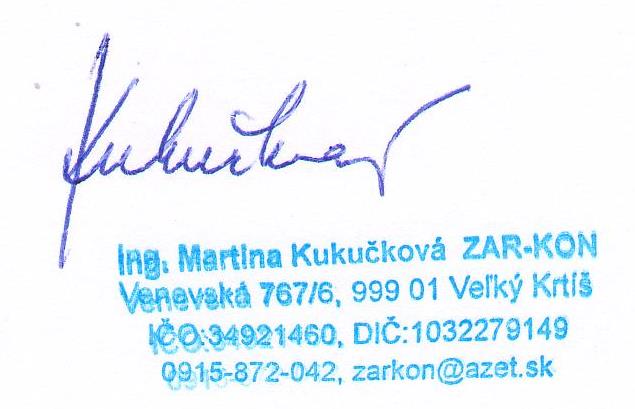 Iné